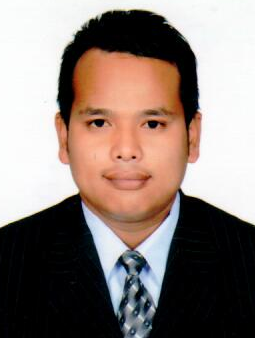 DEEPAKDEEPAK.331695@2freemail.com  CAREER OBJECTIVE:To be able to have an opportunity to practice and conduct my acquired skill and knowledge in a manner compatible with the dignity of my profession, and to be able to meet new challenge that would promote constant learning and professional maturity.PROFESSIONAL PROFILE:A Reliable, adaptable and loyal person who posses excellent communication and personal skills.A self motivate person with enormous energy and determinationAttentive and details enthusiasm, strong determination with positive perception.EDUCATIONAL QUALIFICATION:B.B.S.+ 2S.L.C.WORKED EXPERIENCE:03 Years Worked Experience as a Office Assistant at China Trade Multipurpose Co-operative Ltd.02 Years Worked Experience as a Cashier at China Trade Multipurpose C0-Operative Ltd.02 Year Worked Experience as a Loan Department at China Trade Multipurpose C0-Operative Ltd.02 Years Worked Experience as a Front Desk In charge at China Trade Multipurpose Co-Operative Ltd.01 Year Worked Experience as a Marketing Department Handling at China Trade Multipurpose Co-Operative Ltd. 02 Years Worked Experience as a Driver in NepalDUTIES & RESPONSIBILITY:answer phones and transfer to the appropriate staff membertake and distribute accurate messagesgreet public and clients and direct them to the correct staff membercoordinate messenger and courier servicereceive, sort and distribute incoming mailmonitor incoming emails and answer or forward as requiredHard working and result oriented.Fast leaner and self motivated.Can train and motivate junior staff Managing day-to-day operations of the storeHandling local incoming and outgoing mailsEnsure all inventory and stock management systems are maintained accurately, within the agreed parameters and in a timely manner Responsibility for purchasing and the “in-stock” levels within the agreed inventory parameters. Purchase inventory within the agreed budgets. Immediately alert the Retail Manager and Pharmacy Manager when a budget is exceeded. Maintain a process for returns. Manage a defined area in the storeroom for returns/credits. This area will include out of dates, damaged and un-saleable goods. SPECIAL SKILLS:Office ManagementCash ManagementLoan ManagementStore ManagementMarketing HandlingPERSONAL INFORMATION:Nationality		:	Nepal Date of Birth		:	20-Jan-1990Religion: 			:	HinduGender			:	MaleMarital Status		:	SingleLANGUAGES SKILL:EnglishHindi NepaliDECLARATION:I hereby certify that the above information are true and correct to the best of my knowledge and belief.